様式第１号子ども会活動活性化のための助成金交付申請書　　　　年　　月　　日　　宮城子ども会育成会連合会長　様子ども会活動活性化のための助成金を下記のとおり申請いたします。記１　基本助成金（宮城子連会費納入時の小学生数）・・・申請した全育成会が受給できます。　※支給金額２　子ども会行事ポイント※「子ども会活動報告書」の①「子ども会行事ポイント」を下記に記入）　３　添付書類　□子ども会活動報告書（様式第２号）□助成金の対象となる「子ども会行事」を実施したことを示す資料（チラシ等、又は安全共済会へ提出した「年間行事計画書」）添付した書類に☑４　通信欄1　子ども会行事・実施した行事に☑を付け，必要事項を記入ください。□歓送迎会    □クリスマス会   □スケート   □芋煮会   □敬老会(参加・出演)　 □夏祭り (共催･団体参加)  □運動会(共催･団体参加)　 □七夕飾り　□お楽しみ会□ボウリング　□交通安全教室   □陶芸教室   □映画鑑賞   □福祉施設等訪問 □ラジオ体操（計　　回）実施日：　　　　　　　　　　　　□資源回収（計　　回）実施日：　　　　　　　　　　　　　　　　□清掃活動（計　　回）実施日：　　　　　　　　　　　　□花壇づくり（計　　回）実施日：　　　　　　　　　　　　　　　　　　　　その他　□行事名：　　　　　　　　　　　　　　　 　　□行事名：　　　　　　　　　　　　　　□行事名：　　　　　　　　　　　　　　　　　　□行事名：　　　　　　　　　　　　　ポイントの対象となる行事は 子ども会または育成会が実施主体(主催や共催、又は団体参加)となり 子どもが参加する行事です。　大人だけの事業（登下校見守りなど）は対象になりません。同じ日に実施した行事(例 歓送迎会と食事会)は1つとして数えます。行事☑の実行(主催や共催又は団体参加)を確認できる資料（チラシ・お知らせ・年間行事計画書等）を添付してください。行事を添付資料で確認できる場合にポイントになります。(資源回収など複数回実施するものは１回分の資料で十分です)2　宮城子ども会育成会連合会事業のサポート↑宮城子連で調査・記入します↑宮城子連で調査・記入します安全共済の＜年間行事計画書＞を添付して行事☑の実施の確認資料とする場合は、未実施計画を二重線で削除し、変更実施部分を修正するなどしたうえで提出してください。修正例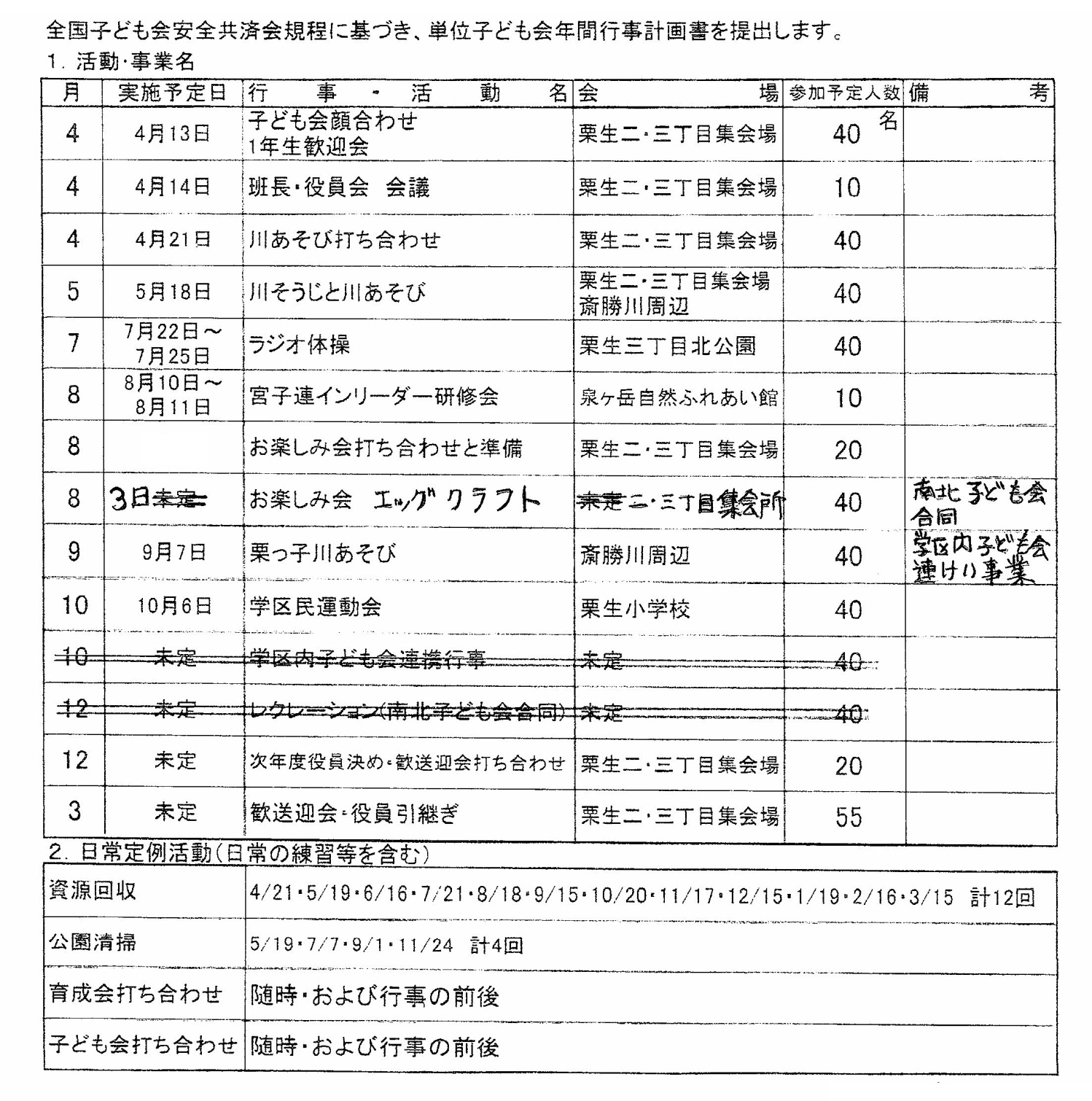 №申　　請　　者子ども会育成会名　　　　　　　　　　　　子ども会育成会（　　　　　　　小学校区）申　　請　　者代表者名　　　　　　　　　　　　　　　　　　㊞申　　請　　者住　　所〒９８９―青葉区　　　　　　　　　　　　　　　　　　　　　　　　　　申　　請　　者電話番号据置　022　－　　　　　 －　　　　　　申　　請　　者電話番号携帯　　　 －　　　　 　－　　　　　　人数（小学生の数）助成金額（単位：円）～ 50名1,00051～100名2,000101～150名3,000151～200名4,000201名以上50名毎に1,000円を加算